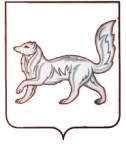 РОССИЙСКАЯ ФЕДЕРАЦИЯТУРУХАНСКИЙ РАЙОННЫЙ СОВЕТ ДЕПУТАТОВКРАСНОЯРСКОГО КРАЯ                         РЕШЕНИЕ23.04.2021                                      с. Туруханск                                        № 5 – 78В соответствии с Федеральным законом от 07.02.2011 № 6-ФЗ «Об общих принципах организации и деятельности контрольно-счетных органов субъектов Российской Федерации и муниципальных образований», на основании Устава Туруханского района, решения Туруханского районного Совета депутатов от 24.11.2010 №7-75 «Об утверждении положения о Контрольно-ревизионной комиссии Туруханского района» (в ред. от 06.06.2012 № 17-252), руководствуясь статьями 32, 41 Устава Туруханского района, Туруханский районный Совет депутатов РЕШИЛ:Принять к сведению отчет Председателя контрольно-ревизионной комиссии Туруханского района «О деятельности Контрольно-ревизионной комиссии Туруханского района за 2020 год», согласно приложению к настоящему решению.Настоящее решение вступает в силу с момента его подписания.Опубликовать «Отчет о деятельности Контрольно-ревизионной комиссии Туруханского района за 2020 год» в общественно-политической газете Туруханского района «Маяк Севера».О деятельности Контрольно-ревизионной комиссии Туруханского района за 2020 годПредседательТуруханского районногоСовета депутатов                                                                      Ю.М. Тагиров